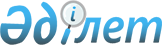 О внесении изменений и дополнения в постановление Правительства Республики Казахстан от 13 сентября 2005 года № 917 "Об утверждении Правил проверки достоверности списков инициативной группы граждан по созданию политической партии, членов политической партии"
					
			Утративший силу
			
			
		
					Постановление Правительства Республики Казахстан от 23 января 2023 года № 34. Утратило силу постановлением Правительства Республики Казахстан от 13 июля 2023 года № 560
      Сноска. Утратило силу постановлением Правительства РК от 13.07.2023 № 560 (вводится в действие по истечении десяти календарных дней после дня его первого официального опубликования).
      Правительство Республики Казахстан ПОСТАНОВЛЯЕТ: 
      1. Внести в постановление Правительства Республики Казахстан от 13 сентября 2005 года № 917 "Об утверждении Правил проверки достоверности списков инициативной группы граждан по созданию политической партии, членов политической партии" следующие изменения и дополнение:
      в заголовок изменение вносится в текст на казахском языке, текст на русском не меняется;
      преамбулу изложить в следующей редакции:
      "В соответствии со статьей 12 Закона Республики Казахстан "О политических партиях" Правительство Республики Казахстан ПОСТАНОВЛЯЕТ:";
      в пункт 1 изменение вносится в текст на казахском языке, текст на русском не меняется;
      в Правилах проверки достоверности списков инициативной группы граждан по созданию политической партии, членов политической партии, утвержденных указанным постановлением:
      в заголовок изменение вносится в текст на казахском языке, текст на русском не меняется;
      в пункты 1 и 2 изменения вносятся в текст на казахском языке, текст на русском не меняется;
      пункты 3, 4 и 5 изложить в следующей редакции:
      "3. Проверка достоверности списков инициативной группы граждан по созданию политической партии и членов политической партии (далее – списки) осуществляется:
      1) при подаче уведомления о намерении создания политической партии для инициативной группы, в день получения уведомления в соответствии со статьей 6 Закона Республики Казахстан "О политических партиях";
      2) при подаче документов, предусмотренных статьей 10 Закона "О политический партиях", для членов политической партии.
      4. Лица, указанные в списках, должны быть гражданами Республики Казахстан, достигшими восемнадцатилетнего возраста.
      Членство иностранцев, лиц без гражданства, а также коллективное членство в политической партии не допускаются. 
      Гражданин Республики Казахстан может состоять членом только одной политической партии.
      Членство в политической партии является добровольным, индивидуальным и фиксированным.
      Прием в политическую партию осуществляется на основании письменного заявления.
      На период осуществления своих полномочий Президент Республики Казахстан не должен состоять в политической партии.
      Председатель, заместитель Председателя, судьи Конституционного Суда Республики Казахстан, Председатель и судьи Верховного Суда Республики Казахстан и иных судов, председатели и члены Центральной избирательной комиссии Республики Казахстан, Высшей аудиторской палаты Республики Казахстан, Уполномоченный по правам человека в Республике Казахстан, сотрудники и работники специальных государственных, правоохранительных органов, военнослужащие не должны состоять в политических партиях, выступать в поддержку какой-либо политической партии.
      5. Количество граждан в списках, инициирующих создание политической партии, должно составлять не менее семиста человек, представляющих две трети областей, городов республиканского значения и столицы. 
      Общая численность состава политической партии, указанная в списках, должна быть не менее пяти тысяч членов партии, представляющих структурные подразделения (филиалы и представительства) партии во всех областях, городах республиканского значения и столице, численностью не менее двухсот членов партии в каждом из них.";
      пункт 9 изложить в следующей редакции:
      "9. Проверка соблюдения установленных настоящими Правилами требований в отношении предоставляемых списков проводится на предмет их достоверности:
      1) при поступлении уведомления о намерении создания политической партии; 
      2) при поступлении документов политической партии на государственную регистрацию; 
      3) при поступлении обращений, заявлений, жалоб, сообщений и иной информации.";
      в пункте 10:
      в подпункт 1) изменение вносится в текст на казахском языке, текст на русском не меняется;
      в подпункт 3) изменение вносится в текст на казахском языке, текст на русском не меняется;
      дополнить подпунктом 4) следующего содержания:
      "4) проверку лиц, указанных в списках, на предмет их соответствия пункту 4 настоящих Правил.".
      2. Настоящее постановление вводится в действие по истечении десяти календарных дней после дня его первого официального опубликования.
					© 2012. РГП на ПХВ «Институт законодательства и правовой информации Республики Казахстан» Министерства юстиции Республики Казахстан
				
      Премьер-МинистрРеспублики Казахстан 

А. Смаилов
